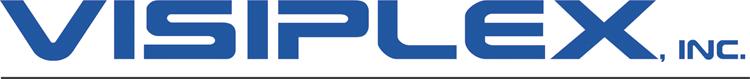 Confidential Credit Application / New Account InformationInstructions and InformationComplete and sign all sections applicable to your organization.Please do not leave fields empty. If not applicable, write “N/A”.If your organization is sales tax exempt, attach a copy of your exempt certificate and fill Certificate of Resale / Tax Exempt section on page 3.Our terms are  30,  (an annual finance rate of 20% will be charged after 30 days).Please fax completed and signed application to Credit Department at 847-918-0259.This document can be printed or filled using Microsoft Word (use TAB key to move to next field, SHIFT+TAB to move to previous field).General InformationGeneral InformationGeneral InformationGeneral InformationGeneral InformationGeneral InformationGeneral InformationGeneral InformationGeneral InformationGeneral InformationLegal Name of Organization:Legal Name of Organization:Legal Name of Organization:Legal Name of Organization:Legal Name of Organization:Parent Company (if subsidiary):Parent Company (if subsidiary):Parent Company (if subsidiary):Parent Company (if subsidiary):Parent Company (if subsidiary):Federal Tax ID:Federal Tax ID:Organization Type:Organization Type: Sole Proprietorship  Partnership  Corp.   LLC   Government / Public Sole Proprietorship  Partnership  Corp.   LLC   Government / Public Sole Proprietorship  Partnership  Corp.   LLC   Government / Public Sole Proprietorship  Partnership  Corp.   LLC   Government / Public Sole Proprietorship  Partnership  Corp.   LLC   Government / Public Sole Proprietorship  Partnership  Corp.   LLC   Government / Public Sole Proprietorship  Partnership  Corp.   LLC   Government / Public Sole Proprietorship  Partnership  Corp.   LLC   Government / PublicType of Business:Type of Business:Year Established:Year Established:Number of Locations:Number of Locations:At Present Location Since:At Present Location Since:Business Address:Business Address:Business Address:Business Address:City:State:Zip Code:Main Phone:Main Phone:Main Phone:Main Fax:      Main Fax:      Email:      Email:      Acct. Payable Contact:Acct. Payable Contact:Acct. Payable Contact:Acct. Payable Email:Acct. Payable Email:Acct. Payable Phone:Acct. Payable Phone:Acct. Payable Phone:Acct. Payable Fax:Acct. Payable Fax:Invoice Mailing Address:Invoice Mailing Address:Invoice Mailing Address:Invoice Mailing Address: Same as Business Address Same as Business Address Same as Business Address Same as Business Address Same as Business Address Same as Business AddressAddress:Address:Address:City:State:Zip Code:Shipping Address:Shipping Address:Shipping Address:Shipping Address: Same as Business Address   Same as Invoice Mailing Address Same as Business Address   Same as Invoice Mailing Address Same as Business Address   Same as Invoice Mailing Address Same as Business Address   Same as Invoice Mailing Address Same as Business Address   Same as Invoice Mailing Address Same as Business Address   Same as Invoice Mailing AddressAddress:Address:Address:City:State:Zip Code:Main Phone:Main Phone:Main Phone:Main Fax:Main Fax:Officers/Principals InformationOfficers/Principals InformationOfficers/Principals InformationOfficers/Principals InformationPrinted Name:Title:Printed Name:Title:Printed Name:Title:Bank InformationBank InformationBank InformationBank InformationBank InformationBank InformationBank InformationBank Name:Account #:Account #:Contact Name:Phone:Fax:Trade ReferencesTrade ReferencesTrade ReferencesTrade ReferencesOrganization Name:Account #:Contact Name:Fax:Organization Name:Account #:Contact Name:Fax:Organization Name:Account #:Contact Name:Fax:Organization Name:Account #:Contact Name:Fax:Customer Authorization / Terms of SalesCustomer Authorization / Terms of SalesCustomer Authorization / Terms of SalesCustomer Authorization / Terms of SalesCustomer Authorization / Terms of SalesCustomer Authorization / Terms of SalesI HEREBY AUTHORIZE THE ABOVE LISTED REFERENCE TO RELEASE ANY INFORMATION RELATING TO THE ABOVE LISTED ACCOUNTS. THE UNDERSIGNED ALSO CERTIFIES THAT THE INFORMATION PROVIDED ABOVE IS COMPLETE  ACCURATE.  THE UNDERSIGNED FURTHER AGREES THAT  SALES BY VISIPLEX, INC.,  SUBJECT TO VISIPLEX’S TERMS OF SALES  IN THE EVENT OF LITIGATION RELATING TO ANY BUSINESS TRANSACTION BETWEEN THE CUSTOMER  VISIPLEX, INC., IT SHALL BE GOVERNED BY  INTERPRETED PURSUANT TO THE   DECISIONS OF THE STATE OF ILLINOIS. VISIPLEX, INC. SHALL BE ENTITLED TO ITS REASONABLE COSTS  EXPENSES INCURRED, INCLUDING ATTORNEY’S FEES  THE COSTS OF LITIGATION IN ENFORCING THE TERMS OF ANY  COLLECTING UPON ANY RESULTING JUDGMENT. ANY LAW SUIT FILED BY OR AGAINST VISIPLEX, INC. SHALL BE FILED IN THE ,  OR IN THE  FOR THE NORTHERN DISTRICT OF ILLINOIS.I HEREBY AUTHORIZE THE ABOVE LISTED REFERENCE TO RELEASE ANY INFORMATION RELATING TO THE ABOVE LISTED ACCOUNTS. THE UNDERSIGNED ALSO CERTIFIES THAT THE INFORMATION PROVIDED ABOVE IS COMPLETE  ACCURATE.  THE UNDERSIGNED FURTHER AGREES THAT  SALES BY VISIPLEX, INC.,  SUBJECT TO VISIPLEX’S TERMS OF SALES  IN THE EVENT OF LITIGATION RELATING TO ANY BUSINESS TRANSACTION BETWEEN THE CUSTOMER  VISIPLEX, INC., IT SHALL BE GOVERNED BY  INTERPRETED PURSUANT TO THE   DECISIONS OF THE STATE OF ILLINOIS. VISIPLEX, INC. SHALL BE ENTITLED TO ITS REASONABLE COSTS  EXPENSES INCURRED, INCLUDING ATTORNEY’S FEES  THE COSTS OF LITIGATION IN ENFORCING THE TERMS OF ANY  COLLECTING UPON ANY RESULTING JUDGMENT. ANY LAW SUIT FILED BY OR AGAINST VISIPLEX, INC. SHALL BE FILED IN THE ,  OR IN THE  FOR THE NORTHERN DISTRICT OF ILLINOIS.I HEREBY AUTHORIZE THE ABOVE LISTED REFERENCE TO RELEASE ANY INFORMATION RELATING TO THE ABOVE LISTED ACCOUNTS. THE UNDERSIGNED ALSO CERTIFIES THAT THE INFORMATION PROVIDED ABOVE IS COMPLETE  ACCURATE.  THE UNDERSIGNED FURTHER AGREES THAT  SALES BY VISIPLEX, INC.,  SUBJECT TO VISIPLEX’S TERMS OF SALES  IN THE EVENT OF LITIGATION RELATING TO ANY BUSINESS TRANSACTION BETWEEN THE CUSTOMER  VISIPLEX, INC., IT SHALL BE GOVERNED BY  INTERPRETED PURSUANT TO THE   DECISIONS OF THE STATE OF ILLINOIS. VISIPLEX, INC. SHALL BE ENTITLED TO ITS REASONABLE COSTS  EXPENSES INCURRED, INCLUDING ATTORNEY’S FEES  THE COSTS OF LITIGATION IN ENFORCING THE TERMS OF ANY  COLLECTING UPON ANY RESULTING JUDGMENT. ANY LAW SUIT FILED BY OR AGAINST VISIPLEX, INC. SHALL BE FILED IN THE ,  OR IN THE  FOR THE NORTHERN DISTRICT OF ILLINOIS.I HEREBY AUTHORIZE THE ABOVE LISTED REFERENCE TO RELEASE ANY INFORMATION RELATING TO THE ABOVE LISTED ACCOUNTS. THE UNDERSIGNED ALSO CERTIFIES THAT THE INFORMATION PROVIDED ABOVE IS COMPLETE  ACCURATE.  THE UNDERSIGNED FURTHER AGREES THAT  SALES BY VISIPLEX, INC.,  SUBJECT TO VISIPLEX’S TERMS OF SALES  IN THE EVENT OF LITIGATION RELATING TO ANY BUSINESS TRANSACTION BETWEEN THE CUSTOMER  VISIPLEX, INC., IT SHALL BE GOVERNED BY  INTERPRETED PURSUANT TO THE   DECISIONS OF THE STATE OF ILLINOIS. VISIPLEX, INC. SHALL BE ENTITLED TO ITS REASONABLE COSTS  EXPENSES INCURRED, INCLUDING ATTORNEY’S FEES  THE COSTS OF LITIGATION IN ENFORCING THE TERMS OF ANY  COLLECTING UPON ANY RESULTING JUDGMENT. ANY LAW SUIT FILED BY OR AGAINST VISIPLEX, INC. SHALL BE FILED IN THE ,  OR IN THE  FOR THE NORTHERN DISTRICT OF ILLINOIS.I HEREBY AUTHORIZE THE ABOVE LISTED REFERENCE TO RELEASE ANY INFORMATION RELATING TO THE ABOVE LISTED ACCOUNTS. THE UNDERSIGNED ALSO CERTIFIES THAT THE INFORMATION PROVIDED ABOVE IS COMPLETE  ACCURATE.  THE UNDERSIGNED FURTHER AGREES THAT  SALES BY VISIPLEX, INC.,  SUBJECT TO VISIPLEX’S TERMS OF SALES  IN THE EVENT OF LITIGATION RELATING TO ANY BUSINESS TRANSACTION BETWEEN THE CUSTOMER  VISIPLEX, INC., IT SHALL BE GOVERNED BY  INTERPRETED PURSUANT TO THE   DECISIONS OF THE STATE OF ILLINOIS. VISIPLEX, INC. SHALL BE ENTITLED TO ITS REASONABLE COSTS  EXPENSES INCURRED, INCLUDING ATTORNEY’S FEES  THE COSTS OF LITIGATION IN ENFORCING THE TERMS OF ANY  COLLECTING UPON ANY RESULTING JUDGMENT. ANY LAW SUIT FILED BY OR AGAINST VISIPLEX, INC. SHALL BE FILED IN THE ,  OR IN THE  FOR THE NORTHERN DISTRICT OF ILLINOIS.I HEREBY AUTHORIZE THE ABOVE LISTED REFERENCE TO RELEASE ANY INFORMATION RELATING TO THE ABOVE LISTED ACCOUNTS. THE UNDERSIGNED ALSO CERTIFIES THAT THE INFORMATION PROVIDED ABOVE IS COMPLETE  ACCURATE.  THE UNDERSIGNED FURTHER AGREES THAT  SALES BY VISIPLEX, INC.,  SUBJECT TO VISIPLEX’S TERMS OF SALES  IN THE EVENT OF LITIGATION RELATING TO ANY BUSINESS TRANSACTION BETWEEN THE CUSTOMER  VISIPLEX, INC., IT SHALL BE GOVERNED BY  INTERPRETED PURSUANT TO THE   DECISIONS OF THE STATE OF ILLINOIS. VISIPLEX, INC. SHALL BE ENTITLED TO ITS REASONABLE COSTS  EXPENSES INCURRED, INCLUDING ATTORNEY’S FEES  THE COSTS OF LITIGATION IN ENFORCING THE TERMS OF ANY  COLLECTING UPON ANY RESULTING JUDGMENT. ANY LAW SUIT FILED BY OR AGAINST VISIPLEX, INC. SHALL BE FILED IN THE ,  OR IN THE  FOR THE NORTHERN DISTRICT OF ILLINOIS.Officer’s Printed Name:Title:Officer’s Signature:Date:Certificate of Resale / Tax Exempt (Resellers and Tax Exempt Only)Certificate of Resale / Tax Exempt (Resellers and Tax Exempt Only)Certificate of Resale / Tax Exempt (Resellers and Tax Exempt Only)Certificate of Resale / Tax Exempt (Resellers and Tax Exempt Only)Certificate of Resale / Tax Exempt (Resellers and Tax Exempt Only)Certificate of Resale / Tax Exempt (Resellers and Tax Exempt Only)Certificate of Resale / Tax Exempt (Resellers and Tax Exempt Only)Certificate of Resale / Tax Exempt (Resellers and Tax Exempt Only)Certificate of Resale / Tax Exempt (Resellers and Tax Exempt Only)Certificate of Resale / Tax Exempt (Resellers and Tax Exempt Only)Certificate of Resale / Tax Exempt (Resellers and Tax Exempt Only)Certificate of Resale / Tax Exempt (Resellers and Tax Exempt Only)Certificate of Resale / Tax Exempt (Resellers and Tax Exempt Only)Certificate of Resale / Tax Exempt (Resellers and Tax Exempt Only)Certificate of Resale / Tax Exempt (Resellers and Tax Exempt Only)THE UNDERSIGNED, HEREINAFTER “PURCHASER”, HEREBY CERTIFIES THAT  TANGIBLE PERSONAL PROPERTY PURCHASED BY PURCHASER FROM VISIPLEX, INC., 100 N FAIRWAY DRIVE, SUITE 120, VERNON HILLS, ILLINOIS 60061, IS FOR THE PURPOSE OF RESALE.  PURCHASER ASSUMES LIABILITY FOR PAYMENT OF ANY RETAILER’S OCCUPATION TAX, SALES TAX, SERVICE OCCUPATION TAX, USED TAX, OR ANY OTHER REGIONAL  / OR LOCAL TAX IMPOSED ON SALES  / OR PURCHASES WITH RESPECT TO RECEIPTS FROM THE SALE OF THIS PROPERTY TO USERS OR CONSUMERS, OR FOR THE PURCHASER’S OWN INTERNAL USE OR CONSUMPTION.IF SUCH PROPERTY, OR ANY PORTION THEREOF, PURCHASED PURSUANT TO THIS CERTIFICATE IS LATER DETERMINED TO BE SUBJECT TO SUCH TAX, PURCHASER AGREES TO PAY SUCH TAXES, DIRECTLY TO THE RESPONSIBLE TAX AUTHORITY AS REQUIRED.THE UNDERSIGNED, HEREINAFTER “PURCHASER”, HEREBY CERTIFIES THAT  TANGIBLE PERSONAL PROPERTY PURCHASED BY PURCHASER FROM VISIPLEX, INC., 100 N FAIRWAY DRIVE, SUITE 120, VERNON HILLS, ILLINOIS 60061, IS FOR THE PURPOSE OF RESALE.  PURCHASER ASSUMES LIABILITY FOR PAYMENT OF ANY RETAILER’S OCCUPATION TAX, SALES TAX, SERVICE OCCUPATION TAX, USED TAX, OR ANY OTHER REGIONAL  / OR LOCAL TAX IMPOSED ON SALES  / OR PURCHASES WITH RESPECT TO RECEIPTS FROM THE SALE OF THIS PROPERTY TO USERS OR CONSUMERS, OR FOR THE PURCHASER’S OWN INTERNAL USE OR CONSUMPTION.IF SUCH PROPERTY, OR ANY PORTION THEREOF, PURCHASED PURSUANT TO THIS CERTIFICATE IS LATER DETERMINED TO BE SUBJECT TO SUCH TAX, PURCHASER AGREES TO PAY SUCH TAXES, DIRECTLY TO THE RESPONSIBLE TAX AUTHORITY AS REQUIRED.THE UNDERSIGNED, HEREINAFTER “PURCHASER”, HEREBY CERTIFIES THAT  TANGIBLE PERSONAL PROPERTY PURCHASED BY PURCHASER FROM VISIPLEX, INC., 100 N FAIRWAY DRIVE, SUITE 120, VERNON HILLS, ILLINOIS 60061, IS FOR THE PURPOSE OF RESALE.  PURCHASER ASSUMES LIABILITY FOR PAYMENT OF ANY RETAILER’S OCCUPATION TAX, SALES TAX, SERVICE OCCUPATION TAX, USED TAX, OR ANY OTHER REGIONAL  / OR LOCAL TAX IMPOSED ON SALES  / OR PURCHASES WITH RESPECT TO RECEIPTS FROM THE SALE OF THIS PROPERTY TO USERS OR CONSUMERS, OR FOR THE PURCHASER’S OWN INTERNAL USE OR CONSUMPTION.IF SUCH PROPERTY, OR ANY PORTION THEREOF, PURCHASED PURSUANT TO THIS CERTIFICATE IS LATER DETERMINED TO BE SUBJECT TO SUCH TAX, PURCHASER AGREES TO PAY SUCH TAXES, DIRECTLY TO THE RESPONSIBLE TAX AUTHORITY AS REQUIRED.THE UNDERSIGNED, HEREINAFTER “PURCHASER”, HEREBY CERTIFIES THAT  TANGIBLE PERSONAL PROPERTY PURCHASED BY PURCHASER FROM VISIPLEX, INC., 100 N FAIRWAY DRIVE, SUITE 120, VERNON HILLS, ILLINOIS 60061, IS FOR THE PURPOSE OF RESALE.  PURCHASER ASSUMES LIABILITY FOR PAYMENT OF ANY RETAILER’S OCCUPATION TAX, SALES TAX, SERVICE OCCUPATION TAX, USED TAX, OR ANY OTHER REGIONAL  / OR LOCAL TAX IMPOSED ON SALES  / OR PURCHASES WITH RESPECT TO RECEIPTS FROM THE SALE OF THIS PROPERTY TO USERS OR CONSUMERS, OR FOR THE PURCHASER’S OWN INTERNAL USE OR CONSUMPTION.IF SUCH PROPERTY, OR ANY PORTION THEREOF, PURCHASED PURSUANT TO THIS CERTIFICATE IS LATER DETERMINED TO BE SUBJECT TO SUCH TAX, PURCHASER AGREES TO PAY SUCH TAXES, DIRECTLY TO THE RESPONSIBLE TAX AUTHORITY AS REQUIRED.THE UNDERSIGNED, HEREINAFTER “PURCHASER”, HEREBY CERTIFIES THAT  TANGIBLE PERSONAL PROPERTY PURCHASED BY PURCHASER FROM VISIPLEX, INC., 100 N FAIRWAY DRIVE, SUITE 120, VERNON HILLS, ILLINOIS 60061, IS FOR THE PURPOSE OF RESALE.  PURCHASER ASSUMES LIABILITY FOR PAYMENT OF ANY RETAILER’S OCCUPATION TAX, SALES TAX, SERVICE OCCUPATION TAX, USED TAX, OR ANY OTHER REGIONAL  / OR LOCAL TAX IMPOSED ON SALES  / OR PURCHASES WITH RESPECT TO RECEIPTS FROM THE SALE OF THIS PROPERTY TO USERS OR CONSUMERS, OR FOR THE PURCHASER’S OWN INTERNAL USE OR CONSUMPTION.IF SUCH PROPERTY, OR ANY PORTION THEREOF, PURCHASED PURSUANT TO THIS CERTIFICATE IS LATER DETERMINED TO BE SUBJECT TO SUCH TAX, PURCHASER AGREES TO PAY SUCH TAXES, DIRECTLY TO THE RESPONSIBLE TAX AUTHORITY AS REQUIRED.THE UNDERSIGNED, HEREINAFTER “PURCHASER”, HEREBY CERTIFIES THAT  TANGIBLE PERSONAL PROPERTY PURCHASED BY PURCHASER FROM VISIPLEX, INC., 100 N FAIRWAY DRIVE, SUITE 120, VERNON HILLS, ILLINOIS 60061, IS FOR THE PURPOSE OF RESALE.  PURCHASER ASSUMES LIABILITY FOR PAYMENT OF ANY RETAILER’S OCCUPATION TAX, SALES TAX, SERVICE OCCUPATION TAX, USED TAX, OR ANY OTHER REGIONAL  / OR LOCAL TAX IMPOSED ON SALES  / OR PURCHASES WITH RESPECT TO RECEIPTS FROM THE SALE OF THIS PROPERTY TO USERS OR CONSUMERS, OR FOR THE PURCHASER’S OWN INTERNAL USE OR CONSUMPTION.IF SUCH PROPERTY, OR ANY PORTION THEREOF, PURCHASED PURSUANT TO THIS CERTIFICATE IS LATER DETERMINED TO BE SUBJECT TO SUCH TAX, PURCHASER AGREES TO PAY SUCH TAXES, DIRECTLY TO THE RESPONSIBLE TAX AUTHORITY AS REQUIRED.THE UNDERSIGNED, HEREINAFTER “PURCHASER”, HEREBY CERTIFIES THAT  TANGIBLE PERSONAL PROPERTY PURCHASED BY PURCHASER FROM VISIPLEX, INC., 100 N FAIRWAY DRIVE, SUITE 120, VERNON HILLS, ILLINOIS 60061, IS FOR THE PURPOSE OF RESALE.  PURCHASER ASSUMES LIABILITY FOR PAYMENT OF ANY RETAILER’S OCCUPATION TAX, SALES TAX, SERVICE OCCUPATION TAX, USED TAX, OR ANY OTHER REGIONAL  / OR LOCAL TAX IMPOSED ON SALES  / OR PURCHASES WITH RESPECT TO RECEIPTS FROM THE SALE OF THIS PROPERTY TO USERS OR CONSUMERS, OR FOR THE PURCHASER’S OWN INTERNAL USE OR CONSUMPTION.IF SUCH PROPERTY, OR ANY PORTION THEREOF, PURCHASED PURSUANT TO THIS CERTIFICATE IS LATER DETERMINED TO BE SUBJECT TO SUCH TAX, PURCHASER AGREES TO PAY SUCH TAXES, DIRECTLY TO THE RESPONSIBLE TAX AUTHORITY AS REQUIRED.THE UNDERSIGNED, HEREINAFTER “PURCHASER”, HEREBY CERTIFIES THAT  TANGIBLE PERSONAL PROPERTY PURCHASED BY PURCHASER FROM VISIPLEX, INC., 100 N FAIRWAY DRIVE, SUITE 120, VERNON HILLS, ILLINOIS 60061, IS FOR THE PURPOSE OF RESALE.  PURCHASER ASSUMES LIABILITY FOR PAYMENT OF ANY RETAILER’S OCCUPATION TAX, SALES TAX, SERVICE OCCUPATION TAX, USED TAX, OR ANY OTHER REGIONAL  / OR LOCAL TAX IMPOSED ON SALES  / OR PURCHASES WITH RESPECT TO RECEIPTS FROM THE SALE OF THIS PROPERTY TO USERS OR CONSUMERS, OR FOR THE PURCHASER’S OWN INTERNAL USE OR CONSUMPTION.IF SUCH PROPERTY, OR ANY PORTION THEREOF, PURCHASED PURSUANT TO THIS CERTIFICATE IS LATER DETERMINED TO BE SUBJECT TO SUCH TAX, PURCHASER AGREES TO PAY SUCH TAXES, DIRECTLY TO THE RESPONSIBLE TAX AUTHORITY AS REQUIRED.THE UNDERSIGNED, HEREINAFTER “PURCHASER”, HEREBY CERTIFIES THAT  TANGIBLE PERSONAL PROPERTY PURCHASED BY PURCHASER FROM VISIPLEX, INC., 100 N FAIRWAY DRIVE, SUITE 120, VERNON HILLS, ILLINOIS 60061, IS FOR THE PURPOSE OF RESALE.  PURCHASER ASSUMES LIABILITY FOR PAYMENT OF ANY RETAILER’S OCCUPATION TAX, SALES TAX, SERVICE OCCUPATION TAX, USED TAX, OR ANY OTHER REGIONAL  / OR LOCAL TAX IMPOSED ON SALES  / OR PURCHASES WITH RESPECT TO RECEIPTS FROM THE SALE OF THIS PROPERTY TO USERS OR CONSUMERS, OR FOR THE PURCHASER’S OWN INTERNAL USE OR CONSUMPTION.IF SUCH PROPERTY, OR ANY PORTION THEREOF, PURCHASED PURSUANT TO THIS CERTIFICATE IS LATER DETERMINED TO BE SUBJECT TO SUCH TAX, PURCHASER AGREES TO PAY SUCH TAXES, DIRECTLY TO THE RESPONSIBLE TAX AUTHORITY AS REQUIRED.THE UNDERSIGNED, HEREINAFTER “PURCHASER”, HEREBY CERTIFIES THAT  TANGIBLE PERSONAL PROPERTY PURCHASED BY PURCHASER FROM VISIPLEX, INC., 100 N FAIRWAY DRIVE, SUITE 120, VERNON HILLS, ILLINOIS 60061, IS FOR THE PURPOSE OF RESALE.  PURCHASER ASSUMES LIABILITY FOR PAYMENT OF ANY RETAILER’S OCCUPATION TAX, SALES TAX, SERVICE OCCUPATION TAX, USED TAX, OR ANY OTHER REGIONAL  / OR LOCAL TAX IMPOSED ON SALES  / OR PURCHASES WITH RESPECT TO RECEIPTS FROM THE SALE OF THIS PROPERTY TO USERS OR CONSUMERS, OR FOR THE PURCHASER’S OWN INTERNAL USE OR CONSUMPTION.IF SUCH PROPERTY, OR ANY PORTION THEREOF, PURCHASED PURSUANT TO THIS CERTIFICATE IS LATER DETERMINED TO BE SUBJECT TO SUCH TAX, PURCHASER AGREES TO PAY SUCH TAXES, DIRECTLY TO THE RESPONSIBLE TAX AUTHORITY AS REQUIRED.THE UNDERSIGNED, HEREINAFTER “PURCHASER”, HEREBY CERTIFIES THAT  TANGIBLE PERSONAL PROPERTY PURCHASED BY PURCHASER FROM VISIPLEX, INC., 100 N FAIRWAY DRIVE, SUITE 120, VERNON HILLS, ILLINOIS 60061, IS FOR THE PURPOSE OF RESALE.  PURCHASER ASSUMES LIABILITY FOR PAYMENT OF ANY RETAILER’S OCCUPATION TAX, SALES TAX, SERVICE OCCUPATION TAX, USED TAX, OR ANY OTHER REGIONAL  / OR LOCAL TAX IMPOSED ON SALES  / OR PURCHASES WITH RESPECT TO RECEIPTS FROM THE SALE OF THIS PROPERTY TO USERS OR CONSUMERS, OR FOR THE PURCHASER’S OWN INTERNAL USE OR CONSUMPTION.IF SUCH PROPERTY, OR ANY PORTION THEREOF, PURCHASED PURSUANT TO THIS CERTIFICATE IS LATER DETERMINED TO BE SUBJECT TO SUCH TAX, PURCHASER AGREES TO PAY SUCH TAXES, DIRECTLY TO THE RESPONSIBLE TAX AUTHORITY AS REQUIRED.THE UNDERSIGNED, HEREINAFTER “PURCHASER”, HEREBY CERTIFIES THAT  TANGIBLE PERSONAL PROPERTY PURCHASED BY PURCHASER FROM VISIPLEX, INC., 100 N FAIRWAY DRIVE, SUITE 120, VERNON HILLS, ILLINOIS 60061, IS FOR THE PURPOSE OF RESALE.  PURCHASER ASSUMES LIABILITY FOR PAYMENT OF ANY RETAILER’S OCCUPATION TAX, SALES TAX, SERVICE OCCUPATION TAX, USED TAX, OR ANY OTHER REGIONAL  / OR LOCAL TAX IMPOSED ON SALES  / OR PURCHASES WITH RESPECT TO RECEIPTS FROM THE SALE OF THIS PROPERTY TO USERS OR CONSUMERS, OR FOR THE PURCHASER’S OWN INTERNAL USE OR CONSUMPTION.IF SUCH PROPERTY, OR ANY PORTION THEREOF, PURCHASED PURSUANT TO THIS CERTIFICATE IS LATER DETERMINED TO BE SUBJECT TO SUCH TAX, PURCHASER AGREES TO PAY SUCH TAXES, DIRECTLY TO THE RESPONSIBLE TAX AUTHORITY AS REQUIRED.THE UNDERSIGNED, HEREINAFTER “PURCHASER”, HEREBY CERTIFIES THAT  TANGIBLE PERSONAL PROPERTY PURCHASED BY PURCHASER FROM VISIPLEX, INC., 100 N FAIRWAY DRIVE, SUITE 120, VERNON HILLS, ILLINOIS 60061, IS FOR THE PURPOSE OF RESALE.  PURCHASER ASSUMES LIABILITY FOR PAYMENT OF ANY RETAILER’S OCCUPATION TAX, SALES TAX, SERVICE OCCUPATION TAX, USED TAX, OR ANY OTHER REGIONAL  / OR LOCAL TAX IMPOSED ON SALES  / OR PURCHASES WITH RESPECT TO RECEIPTS FROM THE SALE OF THIS PROPERTY TO USERS OR CONSUMERS, OR FOR THE PURCHASER’S OWN INTERNAL USE OR CONSUMPTION.IF SUCH PROPERTY, OR ANY PORTION THEREOF, PURCHASED PURSUANT TO THIS CERTIFICATE IS LATER DETERMINED TO BE SUBJECT TO SUCH TAX, PURCHASER AGREES TO PAY SUCH TAXES, DIRECTLY TO THE RESPONSIBLE TAX AUTHORITY AS REQUIRED.THE UNDERSIGNED, HEREINAFTER “PURCHASER”, HEREBY CERTIFIES THAT  TANGIBLE PERSONAL PROPERTY PURCHASED BY PURCHASER FROM VISIPLEX, INC., 100 N FAIRWAY DRIVE, SUITE 120, VERNON HILLS, ILLINOIS 60061, IS FOR THE PURPOSE OF RESALE.  PURCHASER ASSUMES LIABILITY FOR PAYMENT OF ANY RETAILER’S OCCUPATION TAX, SALES TAX, SERVICE OCCUPATION TAX, USED TAX, OR ANY OTHER REGIONAL  / OR LOCAL TAX IMPOSED ON SALES  / OR PURCHASES WITH RESPECT TO RECEIPTS FROM THE SALE OF THIS PROPERTY TO USERS OR CONSUMERS, OR FOR THE PURCHASER’S OWN INTERNAL USE OR CONSUMPTION.IF SUCH PROPERTY, OR ANY PORTION THEREOF, PURCHASED PURSUANT TO THIS CERTIFICATE IS LATER DETERMINED TO BE SUBJECT TO SUCH TAX, PURCHASER AGREES TO PAY SUCH TAXES, DIRECTLY TO THE RESPONSIBLE TAX AUTHORITY AS REQUIRED.THE UNDERSIGNED, HEREINAFTER “PURCHASER”, HEREBY CERTIFIES THAT  TANGIBLE PERSONAL PROPERTY PURCHASED BY PURCHASER FROM VISIPLEX, INC., 100 N FAIRWAY DRIVE, SUITE 120, VERNON HILLS, ILLINOIS 60061, IS FOR THE PURPOSE OF RESALE.  PURCHASER ASSUMES LIABILITY FOR PAYMENT OF ANY RETAILER’S OCCUPATION TAX, SALES TAX, SERVICE OCCUPATION TAX, USED TAX, OR ANY OTHER REGIONAL  / OR LOCAL TAX IMPOSED ON SALES  / OR PURCHASES WITH RESPECT TO RECEIPTS FROM THE SALE OF THIS PROPERTY TO USERS OR CONSUMERS, OR FOR THE PURCHASER’S OWN INTERNAL USE OR CONSUMPTION.IF SUCH PROPERTY, OR ANY PORTION THEREOF, PURCHASED PURSUANT TO THIS CERTIFICATE IS LATER DETERMINED TO BE SUBJECT TO SUCH TAX, PURCHASER AGREES TO PAY SUCH TAXES, DIRECTLY TO THE RESPONSIBLE TAX AUTHORITY AS REQUIRED.State:State:Registration / Certificate #:Registration / Certificate #:Registration / Certificate #:Registration / Certificate #:State:State:Registration / Certificate #:Registration / Certificate #:Registration / Certificate #:Registration / Certificate #:State:State:Registration / Certificate #:Registration / Certificate #:Registration / Certificate #:Registration / Certificate #:Legal Name of Organization:Legal Name of Organization:Legal Name of Organization:Legal Name of Organization:Legal Name of Organization:Business Address:Business Address:Business Address:Business Address:City:State:State:State:Zip Code:Zip Code:Officer’s Printed Name:Officer’s Printed Name:Officer’s Printed Name:Title:Title:Officer’s Signature:Officer’s Signature:Officer’s Signature:Date:Date:Personal Guaranty (Resellers and Privately Owned Only)Personal Guaranty (Resellers and Privately Owned Only)Personal Guaranty (Resellers and Privately Owned Only)Personal Guaranty (Resellers and Privately Owned Only)Personal Guaranty (Resellers and Privately Owned Only)Personal Guaranty (Resellers and Privately Owned Only)Personal Guaranty (Resellers and Privately Owned Only)Personal Guaranty (Resellers and Privately Owned Only)Personal Guaranty (Resellers and Privately Owned Only)Personal Guaranty (Resellers and Privately Owned Only)Personal Guaranty (Resellers and Privately Owned Only)Personal Guaranty (Resellers and Privately Owned Only)Personal Guaranty (Resellers and Privately Owned Only)THE UNDERSIGNEDTHE UNDERSIGNED(“GUARANTOR”) OF(“GUARANTOR”) OF(“GUARANTOR”) OF(“GUARANTOR”) OFNameCompany NameCompany NameCompany NameCompany NameCompany NameHAVING A FINANCIAL INTEREST IN APPLICANT,  BENEFITING FROM THE TRANSACTIONS CONTEMPLATED BY THIS AGREEMENT, HEREBY PERSONALLY GUARANTEES THE PAYMENT BY APPLICANT TO THE COMPANY OF  AMOUNTS, DUE  OWING ,  FROM TIME TO TIME HEREAFTER.  GUARANTOR EXPRESSLY WAIVES NOTICE FROM THE COMPANY OF ITS ACCEPTANCE  RELIANCE ON THIS PERSONAL GUARANTY, NOTICE OF SALES MADE TO APPLICANT,  NOTICE OF DEFAULT BY APPLICANT.  THE OBLIGATIONS OF GUARANTOR HEREUNDER SHALL NOT BE AFFECTED, EXCUSED, MODIFIED OR IMPAIRED UPON THE HAPPENING FROM TIME TO TIME OF ANY EVENT.  NO SET-OFF, COUNTERCLAIM OR REDUCTION OF ANY OBLIGATION, OR ANY DEFENSE OF ANY KIND OR NATURE WHICH THE GUARANTOR  OR  HAVE AGAINST APPLICANT OF THE COMPANY SHALL BE AVAILABLE HEREUNDER TO THE GUARANTOR AGAINST THE COMPANY IN THE EVENT OF A DEFAULT BY APPLICANT ON ITS OBLIGATIONS TO THE COMPANY.  THE COMPANY  PROCEED DIRECTLY TO ENFORCE ITS RIGHTS HEREUNDER  SHALL HAVE THE RIGHT TO PROCEED FIRST AGAINST GUARANTOR, WITHOUT PROCEEDING WITH, OR EXHAUSTING ANY OTHER REMEDIES IT  HAVE.  GUARANTOR AGREES TO PAY  COSTS, EXPENSES,  FEES, INCLUDING REASONABLE ATTORNEYS’ FEES, WHICH  BE INCURRED BY THE COMPANY IN ENFORCING THIS PERSONAL GUARANTY OR PROTECTING ITS RIGHTS FOLLOWING ANY DEFAULT ON THE PART OF GUARANTOR.  GUARANTOR AGREES THAT AN INTEREST CHARGE OF TWO PERCENT (2%)  MONTH, OR THE HIGHEST  PERMITTED BY LAW, WHICHEVER IS LESS SHALL BE ASSESSED ON ANY AMOUNT DUE  OWING TO THE COMPANY BY GUARANTOR UNDER THIS PERSONAL GUARANTY UNTIL COLLECTED.  THIS PERSONAL GUARANTY SHALL BE BINDING UPON GUARANTOR, THE GUARANTOR’S HEIRS, SUCCESSORS, ASSIGNS, REPRESENTATIVES  SURVIVORS,  SHALL INURE TO THE BENEFIT OF THE COMPANY, ITS SUCCESSORS  ASSIGNS.  THIS PERSONAL GUARANTY SHALL BE GOVERNED BY  INTERPRETED WITH THE   DECISIONS OF THE STATE OF   VENUE SHALL SOLELY RESIDE IN .  IF MORE THAN , THE OBLIGATIONS OF THE UNDERSIGNED SHALL BE JOINT  SEVERAL.HAVING A FINANCIAL INTEREST IN APPLICANT,  BENEFITING FROM THE TRANSACTIONS CONTEMPLATED BY THIS AGREEMENT, HEREBY PERSONALLY GUARANTEES THE PAYMENT BY APPLICANT TO THE COMPANY OF  AMOUNTS, DUE  OWING ,  FROM TIME TO TIME HEREAFTER.  GUARANTOR EXPRESSLY WAIVES NOTICE FROM THE COMPANY OF ITS ACCEPTANCE  RELIANCE ON THIS PERSONAL GUARANTY, NOTICE OF SALES MADE TO APPLICANT,  NOTICE OF DEFAULT BY APPLICANT.  THE OBLIGATIONS OF GUARANTOR HEREUNDER SHALL NOT BE AFFECTED, EXCUSED, MODIFIED OR IMPAIRED UPON THE HAPPENING FROM TIME TO TIME OF ANY EVENT.  NO SET-OFF, COUNTERCLAIM OR REDUCTION OF ANY OBLIGATION, OR ANY DEFENSE OF ANY KIND OR NATURE WHICH THE GUARANTOR  OR  HAVE AGAINST APPLICANT OF THE COMPANY SHALL BE AVAILABLE HEREUNDER TO THE GUARANTOR AGAINST THE COMPANY IN THE EVENT OF A DEFAULT BY APPLICANT ON ITS OBLIGATIONS TO THE COMPANY.  THE COMPANY  PROCEED DIRECTLY TO ENFORCE ITS RIGHTS HEREUNDER  SHALL HAVE THE RIGHT TO PROCEED FIRST AGAINST GUARANTOR, WITHOUT PROCEEDING WITH, OR EXHAUSTING ANY OTHER REMEDIES IT  HAVE.  GUARANTOR AGREES TO PAY  COSTS, EXPENSES,  FEES, INCLUDING REASONABLE ATTORNEYS’ FEES, WHICH  BE INCURRED BY THE COMPANY IN ENFORCING THIS PERSONAL GUARANTY OR PROTECTING ITS RIGHTS FOLLOWING ANY DEFAULT ON THE PART OF GUARANTOR.  GUARANTOR AGREES THAT AN INTEREST CHARGE OF TWO PERCENT (2%)  MONTH, OR THE HIGHEST  PERMITTED BY LAW, WHICHEVER IS LESS SHALL BE ASSESSED ON ANY AMOUNT DUE  OWING TO THE COMPANY BY GUARANTOR UNDER THIS PERSONAL GUARANTY UNTIL COLLECTED.  THIS PERSONAL GUARANTY SHALL BE BINDING UPON GUARANTOR, THE GUARANTOR’S HEIRS, SUCCESSORS, ASSIGNS, REPRESENTATIVES  SURVIVORS,  SHALL INURE TO THE BENEFIT OF THE COMPANY, ITS SUCCESSORS  ASSIGNS.  THIS PERSONAL GUARANTY SHALL BE GOVERNED BY  INTERPRETED WITH THE   DECISIONS OF THE STATE OF   VENUE SHALL SOLELY RESIDE IN .  IF MORE THAN , THE OBLIGATIONS OF THE UNDERSIGNED SHALL BE JOINT  SEVERAL.HAVING A FINANCIAL INTEREST IN APPLICANT,  BENEFITING FROM THE TRANSACTIONS CONTEMPLATED BY THIS AGREEMENT, HEREBY PERSONALLY GUARANTEES THE PAYMENT BY APPLICANT TO THE COMPANY OF  AMOUNTS, DUE  OWING ,  FROM TIME TO TIME HEREAFTER.  GUARANTOR EXPRESSLY WAIVES NOTICE FROM THE COMPANY OF ITS ACCEPTANCE  RELIANCE ON THIS PERSONAL GUARANTY, NOTICE OF SALES MADE TO APPLICANT,  NOTICE OF DEFAULT BY APPLICANT.  THE OBLIGATIONS OF GUARANTOR HEREUNDER SHALL NOT BE AFFECTED, EXCUSED, MODIFIED OR IMPAIRED UPON THE HAPPENING FROM TIME TO TIME OF ANY EVENT.  NO SET-OFF, COUNTERCLAIM OR REDUCTION OF ANY OBLIGATION, OR ANY DEFENSE OF ANY KIND OR NATURE WHICH THE GUARANTOR  OR  HAVE AGAINST APPLICANT OF THE COMPANY SHALL BE AVAILABLE HEREUNDER TO THE GUARANTOR AGAINST THE COMPANY IN THE EVENT OF A DEFAULT BY APPLICANT ON ITS OBLIGATIONS TO THE COMPANY.  THE COMPANY  PROCEED DIRECTLY TO ENFORCE ITS RIGHTS HEREUNDER  SHALL HAVE THE RIGHT TO PROCEED FIRST AGAINST GUARANTOR, WITHOUT PROCEEDING WITH, OR EXHAUSTING ANY OTHER REMEDIES IT  HAVE.  GUARANTOR AGREES TO PAY  COSTS, EXPENSES,  FEES, INCLUDING REASONABLE ATTORNEYS’ FEES, WHICH  BE INCURRED BY THE COMPANY IN ENFORCING THIS PERSONAL GUARANTY OR PROTECTING ITS RIGHTS FOLLOWING ANY DEFAULT ON THE PART OF GUARANTOR.  GUARANTOR AGREES THAT AN INTEREST CHARGE OF TWO PERCENT (2%)  MONTH, OR THE HIGHEST  PERMITTED BY LAW, WHICHEVER IS LESS SHALL BE ASSESSED ON ANY AMOUNT DUE  OWING TO THE COMPANY BY GUARANTOR UNDER THIS PERSONAL GUARANTY UNTIL COLLECTED.  THIS PERSONAL GUARANTY SHALL BE BINDING UPON GUARANTOR, THE GUARANTOR’S HEIRS, SUCCESSORS, ASSIGNS, REPRESENTATIVES  SURVIVORS,  SHALL INURE TO THE BENEFIT OF THE COMPANY, ITS SUCCESSORS  ASSIGNS.  THIS PERSONAL GUARANTY SHALL BE GOVERNED BY  INTERPRETED WITH THE   DECISIONS OF THE STATE OF   VENUE SHALL SOLELY RESIDE IN .  IF MORE THAN , THE OBLIGATIONS OF THE UNDERSIGNED SHALL BE JOINT  SEVERAL.HAVING A FINANCIAL INTEREST IN APPLICANT,  BENEFITING FROM THE TRANSACTIONS CONTEMPLATED BY THIS AGREEMENT, HEREBY PERSONALLY GUARANTEES THE PAYMENT BY APPLICANT TO THE COMPANY OF  AMOUNTS, DUE  OWING ,  FROM TIME TO TIME HEREAFTER.  GUARANTOR EXPRESSLY WAIVES NOTICE FROM THE COMPANY OF ITS ACCEPTANCE  RELIANCE ON THIS PERSONAL GUARANTY, NOTICE OF SALES MADE TO APPLICANT,  NOTICE OF DEFAULT BY APPLICANT.  THE OBLIGATIONS OF GUARANTOR HEREUNDER SHALL NOT BE AFFECTED, EXCUSED, MODIFIED OR IMPAIRED UPON THE HAPPENING FROM TIME TO TIME OF ANY EVENT.  NO SET-OFF, COUNTERCLAIM OR REDUCTION OF ANY OBLIGATION, OR ANY DEFENSE OF ANY KIND OR NATURE WHICH THE GUARANTOR  OR  HAVE AGAINST APPLICANT OF THE COMPANY SHALL BE AVAILABLE HEREUNDER TO THE GUARANTOR AGAINST THE COMPANY IN THE EVENT OF A DEFAULT BY APPLICANT ON ITS OBLIGATIONS TO THE COMPANY.  THE COMPANY  PROCEED DIRECTLY TO ENFORCE ITS RIGHTS HEREUNDER  SHALL HAVE THE RIGHT TO PROCEED FIRST AGAINST GUARANTOR, WITHOUT PROCEEDING WITH, OR EXHAUSTING ANY OTHER REMEDIES IT  HAVE.  GUARANTOR AGREES TO PAY  COSTS, EXPENSES,  FEES, INCLUDING REASONABLE ATTORNEYS’ FEES, WHICH  BE INCURRED BY THE COMPANY IN ENFORCING THIS PERSONAL GUARANTY OR PROTECTING ITS RIGHTS FOLLOWING ANY DEFAULT ON THE PART OF GUARANTOR.  GUARANTOR AGREES THAT AN INTEREST CHARGE OF TWO PERCENT (2%)  MONTH, OR THE HIGHEST  PERMITTED BY LAW, WHICHEVER IS LESS SHALL BE ASSESSED ON ANY AMOUNT DUE  OWING TO THE COMPANY BY GUARANTOR UNDER THIS PERSONAL GUARANTY UNTIL COLLECTED.  THIS PERSONAL GUARANTY SHALL BE BINDING UPON GUARANTOR, THE GUARANTOR’S HEIRS, SUCCESSORS, ASSIGNS, REPRESENTATIVES  SURVIVORS,  SHALL INURE TO THE BENEFIT OF THE COMPANY, ITS SUCCESSORS  ASSIGNS.  THIS PERSONAL GUARANTY SHALL BE GOVERNED BY  INTERPRETED WITH THE   DECISIONS OF THE STATE OF   VENUE SHALL SOLELY RESIDE IN .  IF MORE THAN , THE OBLIGATIONS OF THE UNDERSIGNED SHALL BE JOINT  SEVERAL.HAVING A FINANCIAL INTEREST IN APPLICANT,  BENEFITING FROM THE TRANSACTIONS CONTEMPLATED BY THIS AGREEMENT, HEREBY PERSONALLY GUARANTEES THE PAYMENT BY APPLICANT TO THE COMPANY OF  AMOUNTS, DUE  OWING ,  FROM TIME TO TIME HEREAFTER.  GUARANTOR EXPRESSLY WAIVES NOTICE FROM THE COMPANY OF ITS ACCEPTANCE  RELIANCE ON THIS PERSONAL GUARANTY, NOTICE OF SALES MADE TO APPLICANT,  NOTICE OF DEFAULT BY APPLICANT.  THE OBLIGATIONS OF GUARANTOR HEREUNDER SHALL NOT BE AFFECTED, EXCUSED, MODIFIED OR IMPAIRED UPON THE HAPPENING FROM TIME TO TIME OF ANY EVENT.  NO SET-OFF, COUNTERCLAIM OR REDUCTION OF ANY OBLIGATION, OR ANY DEFENSE OF ANY KIND OR NATURE WHICH THE GUARANTOR  OR  HAVE AGAINST APPLICANT OF THE COMPANY SHALL BE AVAILABLE HEREUNDER TO THE GUARANTOR AGAINST THE COMPANY IN THE EVENT OF A DEFAULT BY APPLICANT ON ITS OBLIGATIONS TO THE COMPANY.  THE COMPANY  PROCEED DIRECTLY TO ENFORCE ITS RIGHTS HEREUNDER  SHALL HAVE THE RIGHT TO PROCEED FIRST AGAINST GUARANTOR, WITHOUT PROCEEDING WITH, OR EXHAUSTING ANY OTHER REMEDIES IT  HAVE.  GUARANTOR AGREES TO PAY  COSTS, EXPENSES,  FEES, INCLUDING REASONABLE ATTORNEYS’ FEES, WHICH  BE INCURRED BY THE COMPANY IN ENFORCING THIS PERSONAL GUARANTY OR PROTECTING ITS RIGHTS FOLLOWING ANY DEFAULT ON THE PART OF GUARANTOR.  GUARANTOR AGREES THAT AN INTEREST CHARGE OF TWO PERCENT (2%)  MONTH, OR THE HIGHEST  PERMITTED BY LAW, WHICHEVER IS LESS SHALL BE ASSESSED ON ANY AMOUNT DUE  OWING TO THE COMPANY BY GUARANTOR UNDER THIS PERSONAL GUARANTY UNTIL COLLECTED.  THIS PERSONAL GUARANTY SHALL BE BINDING UPON GUARANTOR, THE GUARANTOR’S HEIRS, SUCCESSORS, ASSIGNS, REPRESENTATIVES  SURVIVORS,  SHALL INURE TO THE BENEFIT OF THE COMPANY, ITS SUCCESSORS  ASSIGNS.  THIS PERSONAL GUARANTY SHALL BE GOVERNED BY  INTERPRETED WITH THE   DECISIONS OF THE STATE OF   VENUE SHALL SOLELY RESIDE IN .  IF MORE THAN , THE OBLIGATIONS OF THE UNDERSIGNED SHALL BE JOINT  SEVERAL.HAVING A FINANCIAL INTEREST IN APPLICANT,  BENEFITING FROM THE TRANSACTIONS CONTEMPLATED BY THIS AGREEMENT, HEREBY PERSONALLY GUARANTEES THE PAYMENT BY APPLICANT TO THE COMPANY OF  AMOUNTS, DUE  OWING ,  FROM TIME TO TIME HEREAFTER.  GUARANTOR EXPRESSLY WAIVES NOTICE FROM THE COMPANY OF ITS ACCEPTANCE  RELIANCE ON THIS PERSONAL GUARANTY, NOTICE OF SALES MADE TO APPLICANT,  NOTICE OF DEFAULT BY APPLICANT.  THE OBLIGATIONS OF GUARANTOR HEREUNDER SHALL NOT BE AFFECTED, EXCUSED, MODIFIED OR IMPAIRED UPON THE HAPPENING FROM TIME TO TIME OF ANY EVENT.  NO SET-OFF, COUNTERCLAIM OR REDUCTION OF ANY OBLIGATION, OR ANY DEFENSE OF ANY KIND OR NATURE WHICH THE GUARANTOR  OR  HAVE AGAINST APPLICANT OF THE COMPANY SHALL BE AVAILABLE HEREUNDER TO THE GUARANTOR AGAINST THE COMPANY IN THE EVENT OF A DEFAULT BY APPLICANT ON ITS OBLIGATIONS TO THE COMPANY.  THE COMPANY  PROCEED DIRECTLY TO ENFORCE ITS RIGHTS HEREUNDER  SHALL HAVE THE RIGHT TO PROCEED FIRST AGAINST GUARANTOR, WITHOUT PROCEEDING WITH, OR EXHAUSTING ANY OTHER REMEDIES IT  HAVE.  GUARANTOR AGREES TO PAY  COSTS, EXPENSES,  FEES, INCLUDING REASONABLE ATTORNEYS’ FEES, WHICH  BE INCURRED BY THE COMPANY IN ENFORCING THIS PERSONAL GUARANTY OR PROTECTING ITS RIGHTS FOLLOWING ANY DEFAULT ON THE PART OF GUARANTOR.  GUARANTOR AGREES THAT AN INTEREST CHARGE OF TWO PERCENT (2%)  MONTH, OR THE HIGHEST  PERMITTED BY LAW, WHICHEVER IS LESS SHALL BE ASSESSED ON ANY AMOUNT DUE  OWING TO THE COMPANY BY GUARANTOR UNDER THIS PERSONAL GUARANTY UNTIL COLLECTED.  THIS PERSONAL GUARANTY SHALL BE BINDING UPON GUARANTOR, THE GUARANTOR’S HEIRS, SUCCESSORS, ASSIGNS, REPRESENTATIVES  SURVIVORS,  SHALL INURE TO THE BENEFIT OF THE COMPANY, ITS SUCCESSORS  ASSIGNS.  THIS PERSONAL GUARANTY SHALL BE GOVERNED BY  INTERPRETED WITH THE   DECISIONS OF THE STATE OF   VENUE SHALL SOLELY RESIDE IN .  IF MORE THAN , THE OBLIGATIONS OF THE UNDERSIGNED SHALL BE JOINT  SEVERAL.HAVING A FINANCIAL INTEREST IN APPLICANT,  BENEFITING FROM THE TRANSACTIONS CONTEMPLATED BY THIS AGREEMENT, HEREBY PERSONALLY GUARANTEES THE PAYMENT BY APPLICANT TO THE COMPANY OF  AMOUNTS, DUE  OWING ,  FROM TIME TO TIME HEREAFTER.  GUARANTOR EXPRESSLY WAIVES NOTICE FROM THE COMPANY OF ITS ACCEPTANCE  RELIANCE ON THIS PERSONAL GUARANTY, NOTICE OF SALES MADE TO APPLICANT,  NOTICE OF DEFAULT BY APPLICANT.  THE OBLIGATIONS OF GUARANTOR HEREUNDER SHALL NOT BE AFFECTED, EXCUSED, MODIFIED OR IMPAIRED UPON THE HAPPENING FROM TIME TO TIME OF ANY EVENT.  NO SET-OFF, COUNTERCLAIM OR REDUCTION OF ANY OBLIGATION, OR ANY DEFENSE OF ANY KIND OR NATURE WHICH THE GUARANTOR  OR  HAVE AGAINST APPLICANT OF THE COMPANY SHALL BE AVAILABLE HEREUNDER TO THE GUARANTOR AGAINST THE COMPANY IN THE EVENT OF A DEFAULT BY APPLICANT ON ITS OBLIGATIONS TO THE COMPANY.  THE COMPANY  PROCEED DIRECTLY TO ENFORCE ITS RIGHTS HEREUNDER  SHALL HAVE THE RIGHT TO PROCEED FIRST AGAINST GUARANTOR, WITHOUT PROCEEDING WITH, OR EXHAUSTING ANY OTHER REMEDIES IT  HAVE.  GUARANTOR AGREES TO PAY  COSTS, EXPENSES,  FEES, INCLUDING REASONABLE ATTORNEYS’ FEES, WHICH  BE INCURRED BY THE COMPANY IN ENFORCING THIS PERSONAL GUARANTY OR PROTECTING ITS RIGHTS FOLLOWING ANY DEFAULT ON THE PART OF GUARANTOR.  GUARANTOR AGREES THAT AN INTEREST CHARGE OF TWO PERCENT (2%)  MONTH, OR THE HIGHEST  PERMITTED BY LAW, WHICHEVER IS LESS SHALL BE ASSESSED ON ANY AMOUNT DUE  OWING TO THE COMPANY BY GUARANTOR UNDER THIS PERSONAL GUARANTY UNTIL COLLECTED.  THIS PERSONAL GUARANTY SHALL BE BINDING UPON GUARANTOR, THE GUARANTOR’S HEIRS, SUCCESSORS, ASSIGNS, REPRESENTATIVES  SURVIVORS,  SHALL INURE TO THE BENEFIT OF THE COMPANY, ITS SUCCESSORS  ASSIGNS.  THIS PERSONAL GUARANTY SHALL BE GOVERNED BY  INTERPRETED WITH THE   DECISIONS OF THE STATE OF   VENUE SHALL SOLELY RESIDE IN .  IF MORE THAN , THE OBLIGATIONS OF THE UNDERSIGNED SHALL BE JOINT  SEVERAL.HAVING A FINANCIAL INTEREST IN APPLICANT,  BENEFITING FROM THE TRANSACTIONS CONTEMPLATED BY THIS AGREEMENT, HEREBY PERSONALLY GUARANTEES THE PAYMENT BY APPLICANT TO THE COMPANY OF  AMOUNTS, DUE  OWING ,  FROM TIME TO TIME HEREAFTER.  GUARANTOR EXPRESSLY WAIVES NOTICE FROM THE COMPANY OF ITS ACCEPTANCE  RELIANCE ON THIS PERSONAL GUARANTY, NOTICE OF SALES MADE TO APPLICANT,  NOTICE OF DEFAULT BY APPLICANT.  THE OBLIGATIONS OF GUARANTOR HEREUNDER SHALL NOT BE AFFECTED, EXCUSED, MODIFIED OR IMPAIRED UPON THE HAPPENING FROM TIME TO TIME OF ANY EVENT.  NO SET-OFF, COUNTERCLAIM OR REDUCTION OF ANY OBLIGATION, OR ANY DEFENSE OF ANY KIND OR NATURE WHICH THE GUARANTOR  OR  HAVE AGAINST APPLICANT OF THE COMPANY SHALL BE AVAILABLE HEREUNDER TO THE GUARANTOR AGAINST THE COMPANY IN THE EVENT OF A DEFAULT BY APPLICANT ON ITS OBLIGATIONS TO THE COMPANY.  THE COMPANY  PROCEED DIRECTLY TO ENFORCE ITS RIGHTS HEREUNDER  SHALL HAVE THE RIGHT TO PROCEED FIRST AGAINST GUARANTOR, WITHOUT PROCEEDING WITH, OR EXHAUSTING ANY OTHER REMEDIES IT  HAVE.  GUARANTOR AGREES TO PAY  COSTS, EXPENSES,  FEES, INCLUDING REASONABLE ATTORNEYS’ FEES, WHICH  BE INCURRED BY THE COMPANY IN ENFORCING THIS PERSONAL GUARANTY OR PROTECTING ITS RIGHTS FOLLOWING ANY DEFAULT ON THE PART OF GUARANTOR.  GUARANTOR AGREES THAT AN INTEREST CHARGE OF TWO PERCENT (2%)  MONTH, OR THE HIGHEST  PERMITTED BY LAW, WHICHEVER IS LESS SHALL BE ASSESSED ON ANY AMOUNT DUE  OWING TO THE COMPANY BY GUARANTOR UNDER THIS PERSONAL GUARANTY UNTIL COLLECTED.  THIS PERSONAL GUARANTY SHALL BE BINDING UPON GUARANTOR, THE GUARANTOR’S HEIRS, SUCCESSORS, ASSIGNS, REPRESENTATIVES  SURVIVORS,  SHALL INURE TO THE BENEFIT OF THE COMPANY, ITS SUCCESSORS  ASSIGNS.  THIS PERSONAL GUARANTY SHALL BE GOVERNED BY  INTERPRETED WITH THE   DECISIONS OF THE STATE OF   VENUE SHALL SOLELY RESIDE IN .  IF MORE THAN , THE OBLIGATIONS OF THE UNDERSIGNED SHALL BE JOINT  SEVERAL.HAVING A FINANCIAL INTEREST IN APPLICANT,  BENEFITING FROM THE TRANSACTIONS CONTEMPLATED BY THIS AGREEMENT, HEREBY PERSONALLY GUARANTEES THE PAYMENT BY APPLICANT TO THE COMPANY OF  AMOUNTS, DUE  OWING ,  FROM TIME TO TIME HEREAFTER.  GUARANTOR EXPRESSLY WAIVES NOTICE FROM THE COMPANY OF ITS ACCEPTANCE  RELIANCE ON THIS PERSONAL GUARANTY, NOTICE OF SALES MADE TO APPLICANT,  NOTICE OF DEFAULT BY APPLICANT.  THE OBLIGATIONS OF GUARANTOR HEREUNDER SHALL NOT BE AFFECTED, EXCUSED, MODIFIED OR IMPAIRED UPON THE HAPPENING FROM TIME TO TIME OF ANY EVENT.  NO SET-OFF, COUNTERCLAIM OR REDUCTION OF ANY OBLIGATION, OR ANY DEFENSE OF ANY KIND OR NATURE WHICH THE GUARANTOR  OR  HAVE AGAINST APPLICANT OF THE COMPANY SHALL BE AVAILABLE HEREUNDER TO THE GUARANTOR AGAINST THE COMPANY IN THE EVENT OF A DEFAULT BY APPLICANT ON ITS OBLIGATIONS TO THE COMPANY.  THE COMPANY  PROCEED DIRECTLY TO ENFORCE ITS RIGHTS HEREUNDER  SHALL HAVE THE RIGHT TO PROCEED FIRST AGAINST GUARANTOR, WITHOUT PROCEEDING WITH, OR EXHAUSTING ANY OTHER REMEDIES IT  HAVE.  GUARANTOR AGREES TO PAY  COSTS, EXPENSES,  FEES, INCLUDING REASONABLE ATTORNEYS’ FEES, WHICH  BE INCURRED BY THE COMPANY IN ENFORCING THIS PERSONAL GUARANTY OR PROTECTING ITS RIGHTS FOLLOWING ANY DEFAULT ON THE PART OF GUARANTOR.  GUARANTOR AGREES THAT AN INTEREST CHARGE OF TWO PERCENT (2%)  MONTH, OR THE HIGHEST  PERMITTED BY LAW, WHICHEVER IS LESS SHALL BE ASSESSED ON ANY AMOUNT DUE  OWING TO THE COMPANY BY GUARANTOR UNDER THIS PERSONAL GUARANTY UNTIL COLLECTED.  THIS PERSONAL GUARANTY SHALL BE BINDING UPON GUARANTOR, THE GUARANTOR’S HEIRS, SUCCESSORS, ASSIGNS, REPRESENTATIVES  SURVIVORS,  SHALL INURE TO THE BENEFIT OF THE COMPANY, ITS SUCCESSORS  ASSIGNS.  THIS PERSONAL GUARANTY SHALL BE GOVERNED BY  INTERPRETED WITH THE   DECISIONS OF THE STATE OF   VENUE SHALL SOLELY RESIDE IN .  IF MORE THAN , THE OBLIGATIONS OF THE UNDERSIGNED SHALL BE JOINT  SEVERAL.HAVING A FINANCIAL INTEREST IN APPLICANT,  BENEFITING FROM THE TRANSACTIONS CONTEMPLATED BY THIS AGREEMENT, HEREBY PERSONALLY GUARANTEES THE PAYMENT BY APPLICANT TO THE COMPANY OF  AMOUNTS, DUE  OWING ,  FROM TIME TO TIME HEREAFTER.  GUARANTOR EXPRESSLY WAIVES NOTICE FROM THE COMPANY OF ITS ACCEPTANCE  RELIANCE ON THIS PERSONAL GUARANTY, NOTICE OF SALES MADE TO APPLICANT,  NOTICE OF DEFAULT BY APPLICANT.  THE OBLIGATIONS OF GUARANTOR HEREUNDER SHALL NOT BE AFFECTED, EXCUSED, MODIFIED OR IMPAIRED UPON THE HAPPENING FROM TIME TO TIME OF ANY EVENT.  NO SET-OFF, COUNTERCLAIM OR REDUCTION OF ANY OBLIGATION, OR ANY DEFENSE OF ANY KIND OR NATURE WHICH THE GUARANTOR  OR  HAVE AGAINST APPLICANT OF THE COMPANY SHALL BE AVAILABLE HEREUNDER TO THE GUARANTOR AGAINST THE COMPANY IN THE EVENT OF A DEFAULT BY APPLICANT ON ITS OBLIGATIONS TO THE COMPANY.  THE COMPANY  PROCEED DIRECTLY TO ENFORCE ITS RIGHTS HEREUNDER  SHALL HAVE THE RIGHT TO PROCEED FIRST AGAINST GUARANTOR, WITHOUT PROCEEDING WITH, OR EXHAUSTING ANY OTHER REMEDIES IT  HAVE.  GUARANTOR AGREES TO PAY  COSTS, EXPENSES,  FEES, INCLUDING REASONABLE ATTORNEYS’ FEES, WHICH  BE INCURRED BY THE COMPANY IN ENFORCING THIS PERSONAL GUARANTY OR PROTECTING ITS RIGHTS FOLLOWING ANY DEFAULT ON THE PART OF GUARANTOR.  GUARANTOR AGREES THAT AN INTEREST CHARGE OF TWO PERCENT (2%)  MONTH, OR THE HIGHEST  PERMITTED BY LAW, WHICHEVER IS LESS SHALL BE ASSESSED ON ANY AMOUNT DUE  OWING TO THE COMPANY BY GUARANTOR UNDER THIS PERSONAL GUARANTY UNTIL COLLECTED.  THIS PERSONAL GUARANTY SHALL BE BINDING UPON GUARANTOR, THE GUARANTOR’S HEIRS, SUCCESSORS, ASSIGNS, REPRESENTATIVES  SURVIVORS,  SHALL INURE TO THE BENEFIT OF THE COMPANY, ITS SUCCESSORS  ASSIGNS.  THIS PERSONAL GUARANTY SHALL BE GOVERNED BY  INTERPRETED WITH THE   DECISIONS OF THE STATE OF   VENUE SHALL SOLELY RESIDE IN .  IF MORE THAN , THE OBLIGATIONS OF THE UNDERSIGNED SHALL BE JOINT  SEVERAL.HAVING A FINANCIAL INTEREST IN APPLICANT,  BENEFITING FROM THE TRANSACTIONS CONTEMPLATED BY THIS AGREEMENT, HEREBY PERSONALLY GUARANTEES THE PAYMENT BY APPLICANT TO THE COMPANY OF  AMOUNTS, DUE  OWING ,  FROM TIME TO TIME HEREAFTER.  GUARANTOR EXPRESSLY WAIVES NOTICE FROM THE COMPANY OF ITS ACCEPTANCE  RELIANCE ON THIS PERSONAL GUARANTY, NOTICE OF SALES MADE TO APPLICANT,  NOTICE OF DEFAULT BY APPLICANT.  THE OBLIGATIONS OF GUARANTOR HEREUNDER SHALL NOT BE AFFECTED, EXCUSED, MODIFIED OR IMPAIRED UPON THE HAPPENING FROM TIME TO TIME OF ANY EVENT.  NO SET-OFF, COUNTERCLAIM OR REDUCTION OF ANY OBLIGATION, OR ANY DEFENSE OF ANY KIND OR NATURE WHICH THE GUARANTOR  OR  HAVE AGAINST APPLICANT OF THE COMPANY SHALL BE AVAILABLE HEREUNDER TO THE GUARANTOR AGAINST THE COMPANY IN THE EVENT OF A DEFAULT BY APPLICANT ON ITS OBLIGATIONS TO THE COMPANY.  THE COMPANY  PROCEED DIRECTLY TO ENFORCE ITS RIGHTS HEREUNDER  SHALL HAVE THE RIGHT TO PROCEED FIRST AGAINST GUARANTOR, WITHOUT PROCEEDING WITH, OR EXHAUSTING ANY OTHER REMEDIES IT  HAVE.  GUARANTOR AGREES TO PAY  COSTS, EXPENSES,  FEES, INCLUDING REASONABLE ATTORNEYS’ FEES, WHICH  BE INCURRED BY THE COMPANY IN ENFORCING THIS PERSONAL GUARANTY OR PROTECTING ITS RIGHTS FOLLOWING ANY DEFAULT ON THE PART OF GUARANTOR.  GUARANTOR AGREES THAT AN INTEREST CHARGE OF TWO PERCENT (2%)  MONTH, OR THE HIGHEST  PERMITTED BY LAW, WHICHEVER IS LESS SHALL BE ASSESSED ON ANY AMOUNT DUE  OWING TO THE COMPANY BY GUARANTOR UNDER THIS PERSONAL GUARANTY UNTIL COLLECTED.  THIS PERSONAL GUARANTY SHALL BE BINDING UPON GUARANTOR, THE GUARANTOR’S HEIRS, SUCCESSORS, ASSIGNS, REPRESENTATIVES  SURVIVORS,  SHALL INURE TO THE BENEFIT OF THE COMPANY, ITS SUCCESSORS  ASSIGNS.  THIS PERSONAL GUARANTY SHALL BE GOVERNED BY  INTERPRETED WITH THE   DECISIONS OF THE STATE OF   VENUE SHALL SOLELY RESIDE IN .  IF MORE THAN , THE OBLIGATIONS OF THE UNDERSIGNED SHALL BE JOINT  SEVERAL.HAVING A FINANCIAL INTEREST IN APPLICANT,  BENEFITING FROM THE TRANSACTIONS CONTEMPLATED BY THIS AGREEMENT, HEREBY PERSONALLY GUARANTEES THE PAYMENT BY APPLICANT TO THE COMPANY OF  AMOUNTS, DUE  OWING ,  FROM TIME TO TIME HEREAFTER.  GUARANTOR EXPRESSLY WAIVES NOTICE FROM THE COMPANY OF ITS ACCEPTANCE  RELIANCE ON THIS PERSONAL GUARANTY, NOTICE OF SALES MADE TO APPLICANT,  NOTICE OF DEFAULT BY APPLICANT.  THE OBLIGATIONS OF GUARANTOR HEREUNDER SHALL NOT BE AFFECTED, EXCUSED, MODIFIED OR IMPAIRED UPON THE HAPPENING FROM TIME TO TIME OF ANY EVENT.  NO SET-OFF, COUNTERCLAIM OR REDUCTION OF ANY OBLIGATION, OR ANY DEFENSE OF ANY KIND OR NATURE WHICH THE GUARANTOR  OR  HAVE AGAINST APPLICANT OF THE COMPANY SHALL BE AVAILABLE HEREUNDER TO THE GUARANTOR AGAINST THE COMPANY IN THE EVENT OF A DEFAULT BY APPLICANT ON ITS OBLIGATIONS TO THE COMPANY.  THE COMPANY  PROCEED DIRECTLY TO ENFORCE ITS RIGHTS HEREUNDER  SHALL HAVE THE RIGHT TO PROCEED FIRST AGAINST GUARANTOR, WITHOUT PROCEEDING WITH, OR EXHAUSTING ANY OTHER REMEDIES IT  HAVE.  GUARANTOR AGREES TO PAY  COSTS, EXPENSES,  FEES, INCLUDING REASONABLE ATTORNEYS’ FEES, WHICH  BE INCURRED BY THE COMPANY IN ENFORCING THIS PERSONAL GUARANTY OR PROTECTING ITS RIGHTS FOLLOWING ANY DEFAULT ON THE PART OF GUARANTOR.  GUARANTOR AGREES THAT AN INTEREST CHARGE OF TWO PERCENT (2%)  MONTH, OR THE HIGHEST  PERMITTED BY LAW, WHICHEVER IS LESS SHALL BE ASSESSED ON ANY AMOUNT DUE  OWING TO THE COMPANY BY GUARANTOR UNDER THIS PERSONAL GUARANTY UNTIL COLLECTED.  THIS PERSONAL GUARANTY SHALL BE BINDING UPON GUARANTOR, THE GUARANTOR’S HEIRS, SUCCESSORS, ASSIGNS, REPRESENTATIVES  SURVIVORS,  SHALL INURE TO THE BENEFIT OF THE COMPANY, ITS SUCCESSORS  ASSIGNS.  THIS PERSONAL GUARANTY SHALL BE GOVERNED BY  INTERPRETED WITH THE   DECISIONS OF THE STATE OF   VENUE SHALL SOLELY RESIDE IN .  IF MORE THAN , THE OBLIGATIONS OF THE UNDERSIGNED SHALL BE JOINT  SEVERAL.HAVING A FINANCIAL INTEREST IN APPLICANT,  BENEFITING FROM THE TRANSACTIONS CONTEMPLATED BY THIS AGREEMENT, HEREBY PERSONALLY GUARANTEES THE PAYMENT BY APPLICANT TO THE COMPANY OF  AMOUNTS, DUE  OWING ,  FROM TIME TO TIME HEREAFTER.  GUARANTOR EXPRESSLY WAIVES NOTICE FROM THE COMPANY OF ITS ACCEPTANCE  RELIANCE ON THIS PERSONAL GUARANTY, NOTICE OF SALES MADE TO APPLICANT,  NOTICE OF DEFAULT BY APPLICANT.  THE OBLIGATIONS OF GUARANTOR HEREUNDER SHALL NOT BE AFFECTED, EXCUSED, MODIFIED OR IMPAIRED UPON THE HAPPENING FROM TIME TO TIME OF ANY EVENT.  NO SET-OFF, COUNTERCLAIM OR REDUCTION OF ANY OBLIGATION, OR ANY DEFENSE OF ANY KIND OR NATURE WHICH THE GUARANTOR  OR  HAVE AGAINST APPLICANT OF THE COMPANY SHALL BE AVAILABLE HEREUNDER TO THE GUARANTOR AGAINST THE COMPANY IN THE EVENT OF A DEFAULT BY APPLICANT ON ITS OBLIGATIONS TO THE COMPANY.  THE COMPANY  PROCEED DIRECTLY TO ENFORCE ITS RIGHTS HEREUNDER  SHALL HAVE THE RIGHT TO PROCEED FIRST AGAINST GUARANTOR, WITHOUT PROCEEDING WITH, OR EXHAUSTING ANY OTHER REMEDIES IT  HAVE.  GUARANTOR AGREES TO PAY  COSTS, EXPENSES,  FEES, INCLUDING REASONABLE ATTORNEYS’ FEES, WHICH  BE INCURRED BY THE COMPANY IN ENFORCING THIS PERSONAL GUARANTY OR PROTECTING ITS RIGHTS FOLLOWING ANY DEFAULT ON THE PART OF GUARANTOR.  GUARANTOR AGREES THAT AN INTEREST CHARGE OF TWO PERCENT (2%)  MONTH, OR THE HIGHEST  PERMITTED BY LAW, WHICHEVER IS LESS SHALL BE ASSESSED ON ANY AMOUNT DUE  OWING TO THE COMPANY BY GUARANTOR UNDER THIS PERSONAL GUARANTY UNTIL COLLECTED.  THIS PERSONAL GUARANTY SHALL BE BINDING UPON GUARANTOR, THE GUARANTOR’S HEIRS, SUCCESSORS, ASSIGNS, REPRESENTATIVES  SURVIVORS,  SHALL INURE TO THE BENEFIT OF THE COMPANY, ITS SUCCESSORS  ASSIGNS.  THIS PERSONAL GUARANTY SHALL BE GOVERNED BY  INTERPRETED WITH THE   DECISIONS OF THE STATE OF   VENUE SHALL SOLELY RESIDE IN .  IF MORE THAN , THE OBLIGATIONS OF THE UNDERSIGNED SHALL BE JOINT  SEVERAL.Printed Name:Printed Name:Driver License #:Driver License #:Driver License #:Driver License #:Signature:Signature:Date:Date:Address:Address:City:State:State:Zip Code:Zip Code:Witnessed By:Witnessed By:Date:Date:Notary PublicNotary PublicNotary PublicNotary PublicNotary PublicNotary Public